Informacja o realizowanej 
strategii podatkowej za 2022 rok
Zakłady Farmaceutyczne 
“Polpharma” S.A. 
Wykaz pojęć i skrótówDla celów niniejszego dokumentu poniższe terminy przyjmują następujące znaczenie:Wstęp i podstawa prawnaNiniejszy dokument przedstawia informację o strategii podatkowej realizowanej w 2022 r. przez ZF Polpharma. Spółka, jako podatnik podatku dochodowego od osób prawnych, o obrotach przekraczających 50 mln EUR, osiągniętych w roku finansowym (podatkowym) zakończonym w dniu 31 grudnia 2022 r., jest zobowiązana do sporządzenia i opublikowania informacji o realizowanej strategii podatkowej za rok finansowy (podatkowy) zakończony z dniem 31 grudnia 2022 r. Niniejsza Informacja została opracowana w celu wykonania obowiązku określonego w art. 27c ust. 1 w związku z art. 27b ust. 2 pkt 1 i 2 ustawy o CIT.Treść Informacji powinna być interpretowana w świetle przepisów stanowiących podstawę jej sporządzenia.Z publikacji mogły zostać wyłączone informacje, które objęte są tajemnicą handlową, przemysłową, zawodową lub procesu produkcyjnego oraz informacje, do których dostęp jest zastrzeżony z uwagi na obowiązujące w tym zakresie przepisy prawa lub zobowiązania kontraktowe bądź wynikające z planowanych lub podjętych przez Spółkę decyzji biznesowych.ZF Polpharma - podstawowe informacje ZF Polpharma jest największym producentem leków i substancji farmaceutycznych w Polsce i częścią jednej z największych grup farmaceutycznych w Europie Środkowo-Wschodniej.Spółka ma siedzibę w Starogardzie Gdańskim. W jej skład wchodzą:Zakłady Produkcji Leków - które wytwarzają ok. 1500 produktów. Zakłady są nieustannie rozbudowywane, głównie w obszarach produkcji ampułek szklanych, płynów infuzyjnych oraz form stałych.Zakład API - jedyny w Polsce zakład tego typu, produkuje aktywne substancje farmaceutyczne (API) na dużą skalę. Dzięki temu substancje produkowane przez Spółkę są dostępne w ponad 60 krajach na 6 kontynentach.Centrum R&D - Spółka prowadzi prace badawczo-rozwojowe w dziedzinie nauk chemicznych.Procesy i procedury podatkoweZF Polpharma posiadała odpowiednie procesy podatkowe i procedury, które zapewniały prawidłowe zarządzanie wykonywaniem obowiązków wynikających z przepisów prawa podatkowego. Procedury i procesy podatkowe pozwalały na ograniczenie ryzyka podatkowego oraz standaryzowały zadania po stronie osób za nie odpowiedzialnych.Obowiązujące procedury zostały opracowane i wdrożone z uwzględnieniem struktury organizacyjnej oraz specyfiki branży, w której działa Spółka. Dodatkowo, ZF Polpharma w razie potrzeby korzystała również z porad zewnętrznych firm doradczych.Istniejące i funkcjonujące w ZF Polpharma procesy i procedury podatkowe wpisywały się w ogólne ramy zapewnienia wysokich standardów i należytej staranności w prowadzeniu działalności Spółki.Dążąc do właściwej realizacji zobowiązań podatkowych przez Spółkę, należy wziąć pod uwagę również regulacje Grupy ZF Polpharma, której Spółka jest częścią. Zobowiązują one wszystkie spółki z Grupy do prowadzenia biznesu, w tym także wypełniania obowiązków podatkowych, w sposób etyczny, odpowiedzialny oraz zrównoważony. Do takich dokumentów należą: Strategia Zrównoważonego Rozwoju Polpharmy w Polsce 2022-2025 oraz Kodeks Etyki Grupy Polpharma, obejmujące problematykę etycznego prowadzenia biznesu, służby pacjentom i społeczeństwu, a także dbałości o innowacje i rozwój wiedzy. Dokumenty te wyznaczają system wartości, norm i zasad, jakimi Spółka chce się kierować każdego dnia. Stanowią one zobowiązanie do działania w zgodzie z najwyższymi standardami w relacjach ze współpracownikami, partnerami, klientami i szeroko pojętym otoczeniem firmy. To także wyraz odpowiedzialności Spółki jako firmy farmaceutycznej, której produkty mają wpływ na zdrowie i jakość życia pacjentów. Grupa regularnie publikuje także raport rrównoważonego rozwoju który przedstawia kluczowe dane i informacje, dotyczące kwestii społecznej odpowiedzialności biznesu oraz zarządzania biznesem w sposób zrównoważony poprzez uwzględnienie aspektów społecznych, środowiskowych i etycznych w prowadzonej działalności.Powyższe dokumenty pośrednio przekładają się na podejście Spółki do zobowiązań i rozliczeń podatkowych, które były prowadzone w sposób rzetelny, transparentny i wykonywane z zachowaniem należytej staranności oraz zgodnie z terminami wynikającymi z obowiązujących przepisów prawa. W ZF Polpharma przestrzegane były również regulacje branżowe wynikające z prowadzonej działalności farmaceutycznej i marketingowej.Rozliczenia podatkowe Podstawowe zasady postępowania w sprawach podatkowych ZF Polpharma były oparte na przepisach podatkowych oraz aktualnej linii interpretacyjnej i orzeczniczej. Celem ZF Polpharma jest terminowe raportowanie, składanie deklaracji i płacenie zobowiązań podatkowych, a także wypełniania innych obowiązków przewidzianych przepisami prawa podatkowego. Spółka dokłada wszelkich starań, aby składane deklaracje podatkowe oraz inne dokumenty przekazywane do organów podatkowych były zgodne ze stanem faktycznym i miały podstawę w prawidłowo prowadzonej dokumentacji. W tym celu Spółka m.in. identyfikuje zdarzenia, które powodują powstanie obowiązków podatkowych lub mogą rodzić dodatkowe wątpliwości podatkowe, pogłębia analizę stanu faktycznego oraz prowadzi wszechstronną analizę przepisów prawa podatkowego korzystając w razie potrzeby ze wsparcia doświadczonych firm doradczych, w celu rozwiania ewentualnych wątpliwości.Dokumenty wspierające istniejące procesy podatkowe przybierają ponadto formę harmonogramów, instrukcji, wewnętrznych list weryfikacyjnych czy diagramów przedstawiających wybrane procesy w zakresie wykonywania obowiązków podatkowych. Wykonywanie obowiązków nałożonych przez przepisy prawa podatkowego na ZF Polpharma, zostało powierzone doświadczonym i odpowiednio wykwalifikowanym pracownikom z szeroką znajomością prawa podatkowego. Procesy związane z dokonywaniem kwalifikacji podatkowej zdarzeń, prowadzenia rozliczeń i ewidencji, gromadzenia wymaganej dokumentacji oraz raportowaniem danych podatkowych zostały zorganizowane w taki sposób, aby zapewnić zgodność rozliczeń podatkowych z obowiązującymi przepisami prawa podatkowego.Dzięki temu realizacja zobowiązań podatkowych przeprowadzona została w oparciu o najwyższe standardy oraz w sposób kompleksowy i transparentny. Współpraca z działami biznesowymiWspółpraca z działami biznesowymi w ZF Polpharma odbywała się na bieżąco w oparciu o wypracowane modele działania oraz przyjętą praktykę.Informacje niezbędne do przygotowania rozliczeń podatkowych i wypełniania pozostałych obowiązków podatkowych były przekazywane bez zbędnej zwłoki i bez ryzyka zaburzenia procesów podatkowych. W razie potrzeby, dział biznesowy wspierał pracowników odpowiedzialnych za rozliczenia podatkowe w kompletowaniu danych oraz służył pomocą w zrozumieniu specyfiki danej transakcji.Zarządzanie ryzykiem podatkowym i kontrole wewnętrzneZF Polpharma dbała o dochowanie należytej staranności oraz eliminowanie ryzyk podatkowych, wdrażając odpowiednie kontrole i monitorowanie procesów oraz rozliczeń.W zakresie zarządzania ryzykiem ZF Polpharma podejmowała działania mające na celu identyfikację ryzyk podatkowych poprzez odpowiednie kontrole i monitorowanie procesów podatkowych, finansowych oraz księgowych, a następnie ich eliminację.Powyższe działania ZF Polpharma wykonywała samodzielnie lub przy wsparciu zewnętrznych firm doradczych. ZF Polpharma dokładała również starań, aby kadra zarządzająca miała odpowiednią wiedzę na temat prowadzonych rozliczeń podatkowych. Zarządzanie informacją i ewidencja informacjiZF Polpharma, w zakresie rozliczeń podatkowych wykorzystywała specjalistyczne narzędzia informatyczne, na które składały się przede wszystkim rozbudowane systemy księgowe zapewniające prawidłową i kompletną ewidencję gromadzonych danych. Narzędzia informatyczne używane przez Spółkę były dostosowane do jej bieżących potrzeb oraz pozwalały na prawidłowe przygotowanie i wypełnienie deklaracji podatkowych oraz wykonanie  innych ustawowo nałożonych obowiązków w transparentnej oraz kompleksowej formie.Pracownicy SpółkiWszyscy pracownicy Spółki są zobowiązani do przestrzegania przepisów prawa, a także przestrzegania najwyższych standardów etycznych, do których obligują zarówno wymagania wewnętrzne jak i branżowe.ZF Polpharma dbała o to, aby wiedza merytoryczna pracowników zaangażowanych pośrednio i bezpośrednio w procesy podatkowe, tj. m.in. pracowników działu podatkowego oraz działów sprawozdawczości finansowej, księgowości i finansowej obsługi sprzedaży była na bieżąco aktualizowana.Jest to realizowane poprzez dystrybucję materiałów informacyjnych, udział w szkoleniach o tematyce podatkowej, w tym organizowanych przez podmioty zewnętrzne oraz korzystanie z dostępnych portali o tematyce podatkowej. Dodatkowo, ZF Polpharma rozpowszechniała wiedzę podatkową wśród pozostałych pracowników (m.in. działu kontrolingu i działów operacyjnych) w celu zwiększenia ich świadomości w obszarze podatków.Informacja o wykonywanych obowiązkach podatkowychW swojej działalności Spółka skupia się na rzetelnej sprawozdawczości i przestrzeganiu przepisów, w tym na terminowym składaniu wszystkich deklaracji, formularzy i informacji podatkowych, zbieraniu dokumentacji oraz dotrzymywaniu terminów płatności podatków. W związku z tym, ZF Polpharma dokłada niezbędnych starań, aby przekazywane informacje w zakresie obowiązków podatkowych jasno i precyzyjnie odzwierciedlały stan faktyczny, były aktualne, kompletne i zrozumiałe. ZF Polpharma realizowała obowiązki podatkowe we wszystkich obszarach wymaganych przepisami prawa podatkowego. Głównymi podatkami, w ramach których ZF Polpharma realizowała obowiązki podatkowe były: podatek dochodowy od osób prawnych (CIT), podatek u źródła (WHT), podatek od towarów i usług (VAT), podatek dochodowy od osób fizycznych (PIT), podatek od nieruchomości, podatek rolny, cło, akcyza,składki na ubezpieczenie społeczne i zdrowotne od wynagrodzeń wypłacanych pracownikom (ZUS).Spółka ponosiła także obowiązkowe opłaty środowiskowe (np. z tytułu prowadzenia poboru wód oraz wprowadzania gazów lub pyłów do powietrza czy opłatę mocową lub produktową).Dane ZF Polpharma, jako podatnika CIT w zakresie wymiaru zobowiązań podatkowych z tytułu podatku CIT są regularnie publikowane trybie art. 27b ust. 2 Ustawy o CIT na stronie internetowej Ministerstwa Finansów.Dobrowolne formy współpracy z Krajową Administracją SkarbowąSpółka współpracuje z organami podatkowymi w sposób otwarty i bezpośredni. W 2022 roku Spółka nie korzystała dobrowolnych form współpracy z organami Krajowej Administracji Skarbowej w rozumieniu art. 27c ust. 2 pkt. 1 litera b Ustawy o CIT, w szczególności Spółka nie uczestniczy w Programie Współdziałania organizowanym przez Ministerstwo Finansów.
6. Schematy podatkoweSpółka z należytą starannością podchodzi do obowiązków w zakresie identyfikacji i przekazywania informacji o schematach podatkowych. W celu zapewnienia prawidłowego i terminowego wywiązywania się z obowiązku raportowania schematów podatkowych, ZF Polpharma opracowała i wdrożyła procedurę określającą czynności i działania podejmowane w celu wypełniania obowiązków identyfikacji i przekazywania informacji o schematach podatkowych (MDR).W 2022 r. w związku z zawieszeniem obowiązku przekazywania informacji o schematach podatkowych innych niż transgraniczne ZF Polpharma nie złożyła do Szefa Krajowej Administracji Skarbowej informacji o schematach podatkowych, o których mowa w art. 86a § 1 pkt 10 Ordynacji podatkowej.Transakcje z podmiotami powiązanymiZF Polpharma zrealizowała w 2022 r. następujące transakcje z podmiotami powiązanymi w rozumieniu art. 11a ust. 1 pkt 4 Ustawy o CIT, których wartość przekroczyła 5% sumy bilansowej aktywów:sprzedaż wyrobów gotowych oraz towarów na eksport;otrzymanie pożyczki.Spółka terminowo wywiązała się z obowiązków w zakresie cen transferowych. Zgodnie z obowiązującymi przepisami, Spółka dokonała weryfikacji transakcji podlegających obowiązkowi dokumentacji za poprzedni rok podatkowy oraz przygotowała dokumentację lokalną (ang. Local File) wraz ze stosownymi analizami porównawczymi. Rozliczenia Spółki z podmiotami powiązanymi w 2022 r. były realizowane w zgodzie z zasadą ceny rynkowej.RestrukturyzacjeZF Polpharma nie podejmowała w 2022 roku  działań restrukturyzacyjnych, które mogły mieć wpływ na wysokość zobowiązań podatkowych spółek lub podmiotów z nimi powiązanych w rozumieniu art. 11a ust. 1 pkt 4 Ustawy o CIT, jak i nie planowała podejmowania takich działań w przyszłości.Rozliczenia podatkowe na terytoriach lub w krajach stosujących szkodliwą konkurencję podatkowąW 2022 r. ZF Polpharma, nie dokonywała rozliczeń podatkowych na terytoriach lub w krajach stosujących szkodliwą konkurencję podatkową wskazanych w aktach wykonawczych wydanych na podstawie art. 11j ust. 2 i na podstawie art. 23v ust. 2 ustawy z dnia 26 lipca 1991 r. o podatku dochodowym od osób fizycznych oraz w obwieszczeniu ministra właściwego do spraw finansów publicznych wydanym na podstawie art. 86a § 10 Ordynacji podatkowej.W szczególności na powyżej wskazanych terytoriach/krajach ZF Polpharma, w 2022 r.:nie była zarejestrowana w celu rozliczania podatków; nie składała deklaracji ani formularzy podatkowych;nie pobierała i nie odprowadzała podatków, w tym podatku u źródła.Złożone wnioskiW 2022 r. ZF Polpharma złożyła:1 wniosek o wydanie Indywidualnej interpretacji przepisów prawa podatkowego, o której mowa w art. 14b Ordynacji podatkowej w zakresie podatku dochodowego od osób prawnych;1 wniosek o wydanie Indywidualnej interpretacji przepisów prawa podatkowego, o której mowa w art. 14b Ordynacji podatkowej w zakresie podatku od towarów i usług;1 wniosek o wydanie Indywidualnej interpretacji przepisów prawa podatkowego, o której mowa w art. 14b Ordynacji podatkowej w zakresie podatku akcyzowego W 2022 r. Spółka nie złożyła wniosków o wydanie:ogólnej interpretacji podatkowej, o której mowa w art. 14a § 1 Ordynacji podatkowej,wiążącej informacji stawkowej, o której mowa w art. 42a Ustawy o podatku od towarów i usług wiążącej informacji akcyzowej, o której mowa w art. 7d ust. 1 Ustawy o podatku akcyzowym 2022 r.Rok podatkowy rozpoczęty w dniu 1 stycznia 2022 r. i zakończony w dniu 31 grudnia 2022 r.ZF Polpharma, SpółkaZakłady Farmaceutyczne Polpharma S.A.Grupa, Grupa ZF PolpharmaGrupa kapitałowa, której częścią jest ZF Polpharma S.A.KSHUstawa z dnia 15 września 2000 r. Kodeks spółek handlowych (t.j. Dz.U. z 2022 r., poz. 1467).Ordynacja podatkowaUstawa z dnia 29 sierpnia 1997 r. Ordynacja podatkowa (t.j. Dz.U. z 2021 r., poz. 1540).Ustawa o CITUstawa z dnia 15 lutego 1992 r. o podatku dochodowym od osób prawnych (t.j. Dz.U. z 2021 r., poz. 1800).Ustawa o PITUstawa z dnia 26 lipca 1991 r. o podatku dochodowym od osób fizycznych (t.j. Dz. U. z 2021 r. poz. 1128)Ustawa o podatku akcyzowymUstawa z dnia 6 grudnia 2008 r. o podatku akcyzowym (t.j. Dz. U. z 2022 r. poz. 143).Ustawa o rachunkowościUstawa z dnia 29 września 1994 r. o rachunkowości (t.j. Dz. U. z 2021 r., poz. 217).Ustawa o VATUstawa z dnia 11 marca 2004 r. o podatku od towarów i usług (t.j. Dz. U. z 2022 r. poz. 931).Nazwa Spółki:Zakłady Farmaceutyczne Polpharma Spółka AkcyjnaSiedziba Spółkiul. Pelplińska 19, 83-200 Starogard GdańskiDane identyfikacyjne:KRS: 0000127044 NIP: 5920202822REGON: 190929369Kapitał zakładowy:100 207 830,00 PLNData wpisu do rejestru przedsiębiorców KRS22 sierpnia 2002 r.Przeciętny roczny stan zatrudnienia w 2021 r.  3876 osób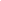 Podstawa prawna: Zgodnie z art. 27c ust. 2 pkt 1 lit. a Ustawy o CIT, podatnik przekazuje informacje o procesach oraz procedurach dotyczących zarządzania wykonywaniem obowiązków wynikających z przepisów prawa podatkowego i zapewniających ich prawidłowe wykonanie.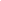 Podstawa prawna: Zgodnie z art. 27c ust. 2 pkt 1 lit. a Ustawy o CIT, podatnik przekazuje informacje o procesach oraz procedurach dotyczących zarządzania wykonywaniem obowiązków wynikających z przepisów prawa podatkowego i zapewniających ich prawidłowe wykonanie.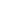 Podstawa prawna: Zgodnie z art. 27c ust. 2 pkt 1 lit b Ustawy o CIT, podatnik przekazuje informację w zakresie dobrowolnych form współpracy z organami Krajowej Administracji Skarbowej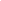 Podstawa prawna: Zgodnie z art. 27c ust. 2 pkt 2 Ustawy o CIT podatnik przekazuje informację informacje odnośnie do realizacji przez podatnika obowiązków podatkowych na terytorium Rzeczypospolitej Polskiej, wraz z informacją o liczbie przekazanych Szefowi Krajowej Administracji Skarbowej informacji o schematach podatkowych, o których mowa w art. 86a § 1 pkt 10 Ordynacji podatkowej, z podziałem na podatki, których dotyczą.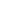 Podstawa prawna: Zgodnie z art. 27c ust. 2 pkt 3 lit. a) Ustawy o CIT, podatnicy przekazują informacje o transakcjach z podmiotami powiązanymi w rozumieniu art. 11a ust. 1 pkt 4 Ustawy o CIT, których wartość przekracza 5% sumy bilansowej aktywów w rozumieniu przepisów o rachunkowości, ustalonych na podstawie ostatniego zatwierdzonego sprawozdania finansowego spółki, w tym podmiotami niebędącymi rezydentami podatkowymi Rzeczypospolitej Polskiej.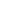 Podstawa prawna: Zgodnie z art. 27c ust. 2 pkt 3 lit. b) podatnicy przekazują informację o planowanych lub podejmowanych przez podatnika działaniach restrukturyzacyjnych mogących mieć wpływ na wysokość zobowiązań podatkowych podatnika lub podmiotów powiązanych w rozumieniu art. 11a ust. 1 pkt 4 Ustawy o CIT.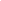 Podstawa prawna: Zgodnie z art. 27c ust. 2 pkt 5 Ustawy o CIT, podatnicy przekazują informacje dotyczące dokonywania rozliczeń podatkowych podatnika na terytoriach lub w krajach stosujących szkodliwą konkurencję podatkową wskazanych w aktach wykonawczych wydanych na podstawie art. 11j ust. 2 Ustawy o CIT i na podstawie art. 23v ust. 2 Ustawy o PIT oraz w obwieszczeniu ministra właściwego do spraw finansów publicznych wydanym na podstawie art. 86a § 10 Ordynacji podatkowej.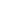 Podstawa prawna: Zgodnie z art. 27c ust. 2 pkt 4 Ustawy o CIT podatnicy przekazują informacje o złożonych wnioskach o wydanie: a) ogólnej interpretacji podatkowej, o której mowa w art. 14a § 1 Ordynacji podatkowej, b) interpretacji przepisów prawa podatkowego, o której mowa w art. 14b Ordynacji podatkowej, c) wiążącej informacji stawkowej, o której mowa w art. 42a Ustawy o podatku od towarów i usług, d) wiążącej informacji akcyzowej, o której mowa w art. 7d ust. 1 Ustawy o podatku akcyzowym.